Training Camp 2017-18 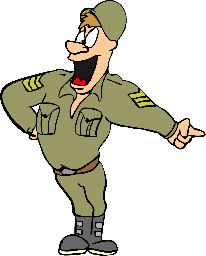 Sweetser Wesleyan ChurchHere’s what you need to know this year!Our theme is “Training to be soldiers in God’s army” and with that comes the fun new class names:K-1st Grade: Cadets2nd-3rd Grade: Corporals4th-5th Grade: Sergeants6th Grade: Master Sergeants – the 6th graders will participate in some group activities but will also spend time with members of the Sweetser Wesleyan Youth Group and its leaders.  We are very excited to start this “bridge ministry” for the first time this year! Weekly Schedule: Bus pick-up – Our church bus will be picking students up from the Sweetser Elementary drop-off point!3:00 - 3:30: Group Activities, Snack & Opening4:00 - 4:45 Bible lesson, Special Activity & Games (3 Rotations 15 minutes each)	4:45 - 5:00: Music5:00PM Pick-up (Please allow us to release one family at a time in order of the vehicles in the parking line)Affinity Groups:Six times during the year the kids will meet in cross-grade groups based on interest or affinity.  This group time will take the place of the 3 rotations in the typical weekly schedule.  The groups we plan to offer include:Science Experiments Music 101Farm Life CookingTBDTBDFamily Dinners:This year we want to bless you, the parents and guardians, of the children who attend Training Camp.  We have planned for dinners scheduled on the following dates at 5:00pm.  We hope you will mark your calendars and plan for join us for a quick dinner at dismissal time.  Why not pick up your kids and eat dinner at the same time! October 12th December 14thMarch 22nd April 26th Have questions or need more information? Contact Samantha Freds     Cell: 716-338-8843Email: samantha.freds16@gmail.com